Nom : Antoine de Lavoisier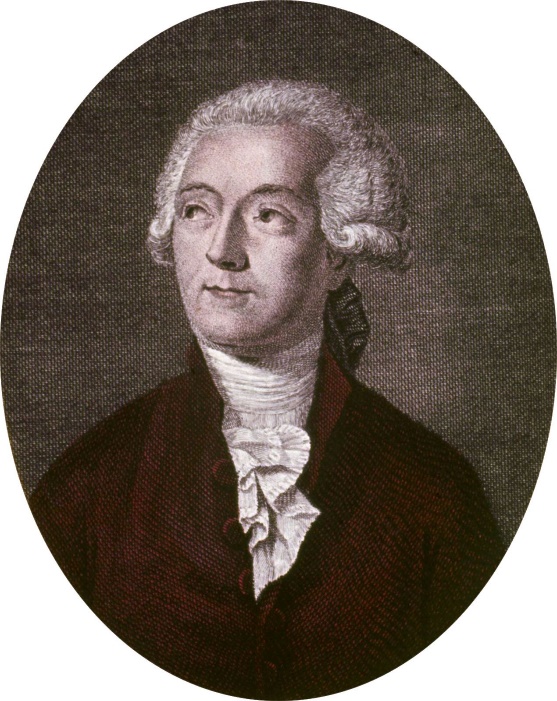 (fait par Elliot Lagrange)Nationalité : Français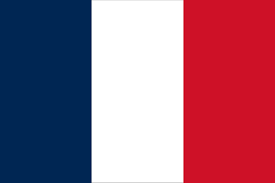 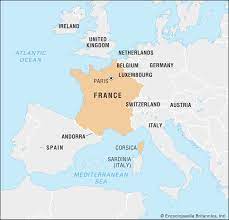 Période de temps : 18ème siècleDécouverte, œuvre : Découvrir le but de l’Oxygène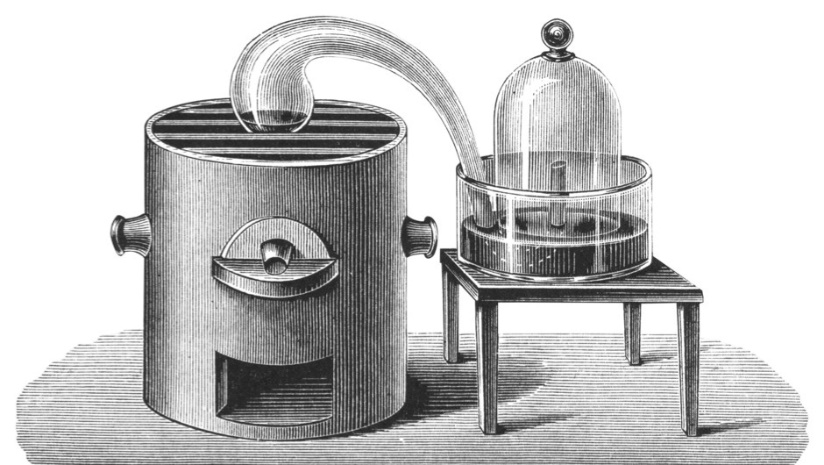 